2003-02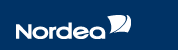 Var god texta!Var god texta!ÖVERFÖRINGSUPPDRAG
Överföring av hela nettolönen Nytt           Ändrat        ÅterkallatÖVERFÖRINGSUPPDRAG
Överföring av hela nettolönen Nytt           Ändrat        ÅterkallatÖVERFÖRINGSUPPDRAG
Överföring av hela nettolönen Nytt           Ändrat        ÅterkallatÖVERFÖRINGSUPPDRAG
Överföring av hela nettolönen Nytt           Ändrat        ÅterkallatÖVERFÖRINGSUPPDRAG
Överföring av hela nettolönen Nytt           Ändrat        ÅterkallatÖVERFÖRINGSUPPDRAG
Överföring av hela nettolönen Nytt           Ändrat        ÅterkallatÖVERFÖRINGSUPPDRAG
Överföring av hela nettolönen Nytt           Ändrat        ÅterkallatBank från vilken överföring skall göras              NordeaBank från vilken överföring skall göras              NordeaBank till vilken överföring skall görasBank till vilken överföring skall görasBank till vilken överföring skall görasBank till vilken överföring skall görasBank till vilken överföring skall görasBank till vilken överföring skall görasBank till vilken överföring skall görasÖVERFÖRING FRÅN KONTOÖVERFÖRING FRÅN KONTOÖVERFÖRING TILL KONTOÖVERFÖRING TILL KONTOÖVERFÖRING TILL KONTOÖVERFÖRING TILL KONTOÖVERFÖRING TILL KONTOÖVERFÖRING TILL KONTOÖVERFÖRING TILL KONTOKontonummer saknar kännedom om kontonummerClearingnummerClearingnummerClearingnummerClearingnummerKontonummerKontonummerKontonummerInbetalare (arbetsgivare, pensionsutbetalare e dyl)                  SLU 506650Inbetalare (arbetsgivare, pensionsutbetalare e dyl)                  SLU 506650Mottagare (om annan än kontohavaren)Mottagare (om annan än kontohavaren)Mottagare (om annan än kontohavaren)Mottagare (om annan än kontohavaren)Mottagare (om annan än kontohavaren)Mottagare (om annan än kontohavaren)Mottagare (om annan än kontohavaren)ÖVERFÖRINGÖVERFÖRINGÖVERFÖRINGÖVERFÖRINGÖVERFÖRINGÖVERFÖRINGÖVERFÖRINGÖVERFÖRINGÖVERFÖRING Hela nettolönen (minskad med ev beordrade avdrag) samt innestående medel Hela nettolönen (minskad med ev beordrade avdrag) samt innestående medel Hela nettolönen (minskad med ev beordrade avdrag) samt innestående medel Hela nettolönen (minskad med ev beordrade avdrag) samt innestående medel Hela nettolönen (minskad med ev beordrade avdrag) samt innestående medel Hela nettolönen (minskad med ev beordrade avdrag) samt innestående medel Hela nettolönen (minskad med ev beordrade avdrag) samt innestående medel Hela nettolönen (minskad med ev beordrade avdrag) samt innestående medel Hela nettolönen (minskad med ev beordrade avdrag) samt innestående medelJag begär att få ovan specificerade överföringsuppdrag utfört. Jag medger att överförande bank får lämna uppgift om kontonummer i mottagande bank till inbetalaren (arbetsgivare etc.)Uppdraget skall gälla tills jag återkallar det eller tills kontot upphör.PERSONUPPGIFTER SAMT UNDERSKRIFTJag begär att få ovan specificerade överföringsuppdrag utfört. Jag medger att överförande bank får lämna uppgift om kontonummer i mottagande bank till inbetalaren (arbetsgivare etc.)Uppdraget skall gälla tills jag återkallar det eller tills kontot upphör.PERSONUPPGIFTER SAMT UNDERSKRIFTJag begär att få ovan specificerade överföringsuppdrag utfört. Jag medger att överförande bank får lämna uppgift om kontonummer i mottagande bank till inbetalaren (arbetsgivare etc.)Uppdraget skall gälla tills jag återkallar det eller tills kontot upphör.PERSONUPPGIFTER SAMT UNDERSKRIFTJag begär att få ovan specificerade överföringsuppdrag utfört. Jag medger att överförande bank får lämna uppgift om kontonummer i mottagande bank till inbetalaren (arbetsgivare etc.)Uppdraget skall gälla tills jag återkallar det eller tills kontot upphör.PERSONUPPGIFTER SAMT UNDERSKRIFTJag begär att få ovan specificerade överföringsuppdrag utfört. Jag medger att överförande bank får lämna uppgift om kontonummer i mottagande bank till inbetalaren (arbetsgivare etc.)Uppdraget skall gälla tills jag återkallar det eller tills kontot upphör.PERSONUPPGIFTER SAMT UNDERSKRIFTJag begär att få ovan specificerade överföringsuppdrag utfört. Jag medger att överförande bank får lämna uppgift om kontonummer i mottagande bank till inbetalaren (arbetsgivare etc.)Uppdraget skall gälla tills jag återkallar det eller tills kontot upphör.PERSONUPPGIFTER SAMT UNDERSKRIFTJag begär att få ovan specificerade överföringsuppdrag utfört. Jag medger att överförande bank får lämna uppgift om kontonummer i mottagande bank till inbetalaren (arbetsgivare etc.)Uppdraget skall gälla tills jag återkallar det eller tills kontot upphör.PERSONUPPGIFTER SAMT UNDERSKRIFTJag begär att få ovan specificerade överföringsuppdrag utfört. Jag medger att överförande bank får lämna uppgift om kontonummer i mottagande bank till inbetalaren (arbetsgivare etc.)Uppdraget skall gälla tills jag återkallar det eller tills kontot upphör.PERSONUPPGIFTER SAMT UNDERSKRIFTJag begär att få ovan specificerade överföringsuppdrag utfört. Jag medger att överförande bank får lämna uppgift om kontonummer i mottagande bank till inbetalaren (arbetsgivare etc.)Uppdraget skall gälla tills jag återkallar det eller tills kontot upphör.PERSONUPPGIFTER SAMT UNDERSKRIFTPersonnummerPersonnummerPersonnummerPersonnummerEfternamn och förnamnEfternamn och förnamnEfternamn och förnamnEfternamn och förnamnEfternamn och förnamnOrt och datumOrt och datumOrt och datumOrt och datumGata, box e dGata, box e dGata, box e dGata, box e dGata, box e dUppdragsgivarens underskriftUppdragsgivarens underskriftUppdragsgivarens underskriftUppdragsgivarens underskriftPostnummer och ortPostnummer och ortPostnummer och ortPostnummer och ortPostnummer och ortTelefon arbetet (även riktnr)Telefon arbetet (även riktnr)Telefon arbetet (även riktnr)Telefon bostad (även riktnr)Telefon bostad (även riktnr)NORDBANKENS ANTECKNINGARNORDBANKENS ANTECKNINGARNORDBANKENS ANTECKNINGARNORDBANKENS ANTECKNINGARNORDBANKENS ANTECKNINGARNORDBANKENS ANTECKNINGARNORDBANKENS ANTECKNINGARNORDBANKENS ANTECKNINGARNORDBANKENS ANTECKNINGARDessa uppgifter fylls i vid överföring från banklönesystemetDessa uppgifter fylls i vid överföring från banklönesystemetDessa uppgifter fylls i vid överföring från banklönesystemetEget clearingnrEget clearingnrArbetsgivarnr (4)Arbetsgivarnr (4)Arbetsgivarnr (4)BLS-regnummerBankens handläggare och telefon (även riktnr) Skall alltid anges!Bankens handläggare och telefon (även riktnr) Skall alltid anges!Bankens handläggare och telefon (även riktnr) Skall alltid anges!Legitimation	 Känd   Legitimation	 Känd   Legitimation	 Känd   Legitimation	 Känd   Legitimation	 Känd   Datumstämpel och signClearingnrClearingnrClearingnrClearingnrClearingnr